Задача)    Тело массой m=4 кг движется из состояния покоя по горизонтальной  гладкий поверхности вдоль оси  х под действием силы, проекция которой зависит от времени, равна F=5sin0,5t. В начальной момент Х0=0. Определить значение координаты х тела в  момент времени t=Pi  секунд







2)задача Найти усилия в опорных стержнях 1 и 2 аналитическим и графическим способами. Вес груза G=10 кН.
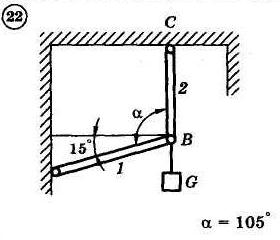 